2023 Scholarship Application Women in Lodging & Tourism Hawai`i is committed to the professional development of women in the hospitality industry, promoting long-term careers in hospitality and enhancing professionalism and success for women. The organization accomplishes its mission through educational programming, structured mentoring and networking opportunities. The Hawaiʻi Women in Lodging & Tourism (WIL) scholarship program is designed to promote hospitality, tourism and culinary arts as a career and profession in Hawaiʻi. The scholarship provides financial assistance, along with industry mentorship by Women in Lodging & Tourism members, to students who are currently attending an accredited college or university and pursuing a career in the field of hospitality, tourism or culinary arts. Scholarships available: 
One Scholarship in the amount of $1,000 will be awarded annually. 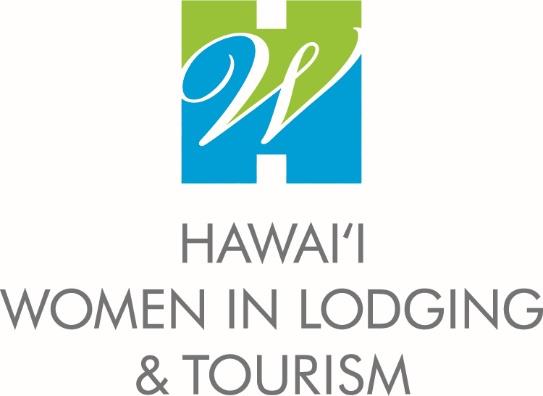 Who is eligible? 
Students with the dedication and leadership potential to work toward the standards of excellence displayed in Hawaii’s hospitality, tourism and culinary industries. The following criteria should be met for the Women in Lodging & Tourism Scholarship: Must be a resident of HawaiiMust be accepted by or enrolled in an accredited university or college Must be a student in good standing and working towards an Associate or Bachelor of Science Degree in a hospitality, tourism or culinary arts programMust maintain a minimum 3.0 grade on a 4.0 scale Requirements:
The selection of scholarship recipients will be made on the basis of citizenship and leadership as demonstrated through activities and academic performance. 

The following factors are considered: applicant’s individual character, personal merit and background. Merit is demonstrated by leadership activities in school, participation in community and extracurricular activities, academic achievement and motivation to serve and succeed in all endeavors. 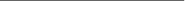 The following should be submitted with the scholarship application: Proof of residency (copy of Hawaii state identification card or Hawaii state driver’s license) Proof of U.S. citizenship or legal residency (birth certificate, passport or permanent resident card) Official academic transcript from current high school/college (or most recent transcript if reapplying), must be sealed or sent directly to Women in Lodging.A personal essay that addresses the applicant’s educational and career goals, commitment to serve Hawaii and its people. 1 page maximum. 
Please complete and submit the following information along with required documents for consideration: 

Applicant Full Legal Name: 
______________________________________________________________

Email: ______________________________________________________________College or University enrolled in: ______________________________________________________________College or University Address for Financial Aid Office: ______________________________________________________________Student ID Number: _____________  Cumulative GPA: _____________________
Application and required enclosures must be submitted to HLTA  Director of Membership & Special Projects, at jcaires@hawaiilodging.org by August 31, 2023 close of business. 
